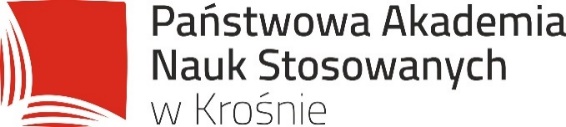 Course catalogueField of study (ENG/PL): Dual-language Studies in Translation / Dwujęzykowe studia dla tłumaczyAcademic year 2023/2024Semester: springCourse catalogueField of study (ENG/PL): Dual-language Studies in Translation / Dwujęzykowe studia dla tłumaczyAcademic year 2023/2024Semester: springCourse catalogueField of study (ENG/PL): Dual-language Studies in Translation / Dwujęzykowe studia dla tłumaczyAcademic year 2023/2024Semester: springCourse catalogueField of study (ENG/PL): Dual-language Studies in Translation / Dwujęzykowe studia dla tłumaczyAcademic year 2023/2024Semester: springCourse catalogueField of study (ENG/PL): Dual-language Studies in Translation / Dwujęzykowe studia dla tłumaczyAcademic year 2023/2024Semester: springCourse catalogueField of study (ENG/PL): Dual-language Studies in Translation / Dwujęzykowe studia dla tłumaczyAcademic year 2023/2024Semester: springCourse catalogueField of study (ENG/PL): Dual-language Studies in Translation / Dwujęzykowe studia dla tłumaczyAcademic year 2023/2024Semester: springCourse catalogueField of study (ENG/PL): Dual-language Studies in Translation / Dwujęzykowe studia dla tłumaczyAcademic year 2023/2024Semester: springNo.Name of course (ENG)Name of course (PL)Semester Number of ECTS creditsForm of classLanguageExam(yes/no)YEAR IYEAR IYEAR IYEAR IYEAR IYEAR IYEAR IYEAR IPractical English (Use of English, Reading, Speaking and Listening, Grammar, Writing)Praktyczna nauka języka angielskiegospring10classesENGyesPractical German (Use of German, Reading, Speaking and Listening, Grammar, Writing)Praktyczna nauka języka niemieckiegospring11classesGERyesPractical Spanish (Use of German, Reading, Speaking and Listening, Grammar, Writing)Praktyczna nauka języka hiszpańskiegospring11classesSPAyesKnowledge of L2 Countries GERWiedza o krajach obszaru językowegospring2lecturesGERyesKnowledge of L2 Countries SPAWiedza o krajach obszaru językowegospring2lecturesSPAyesYEAR IIYEAR IIYEAR IIYEAR IIYEAR IIYEAR IIYEAR IIYEAR IIPractical English (Use of English, Reading, Speaking and Listening, Grammar, Writing)Praktyczna nauka języka angielskiegospring5classesENGyesPractical German (B1) (Use of German, Reading, Speaking and Listening, Grammar, Writing)Praktyczna nauka języka niemieckiegospring5classesGERyesSimultaneous InterpretingTłumaczenie symultanicznespring1classesENG/PLnoContrastive Grammar of Polish and GermanGramatyka kontrastywna  niemspring1classesGER/PLnoContrastive Grammar of Polish and EnglishGramatyka kontrastywnaangspring1classesENG/PLnoGlobal understandingGlobal understandingspring2classesENGnoTranslation of Non-literary TextsGERTłumaczenie tekstów użytkowychspring1classesGER/PLnoTranslation of Economic, Financial and Business Texts ENGTłumaczenie tekstów ekonomicznych, finansowych i biznesowychspring2classesENG/PLyesCommunity Interpreting – EnglishTłumaczenie środowiskowe ustne angspring1classesENG/PLnoCommunity Interpreting – GermanTłumaczenie środowiskowe ustne niem.spring1classesGER/PLnoYEAR IIIYEAR IIIYEAR IIIYEAR IIIYEAR IIIYEAR IIIYEAR IIIYEAR IIIPractical English (Use of English, Reading, Speaking and Listening, Grammar, Writing)Praktyczna nauka języka angielskiegospring2classesENGyesPractical German (Use of German, Reading, Speaking and Listening, Grammar, Writing)Praktyczna nauka języka niemieckiegospring2classesGERyesPractice of Translation GERPraktyka przekładuspring4classesGER/PLnoTranslation of General Non-literary Texts ENGPraktyka przekładu tekstów użytkowychspring3classesENG/PLyesSpecialised Translation ENGTłumaczenia specjalistycznespring2classesENG/PLnoDiploma seminar and diploma thesisSeminarium dyplomowe i praca dyplomowaspring13classesENG/PLnoOptional coursesAcademic year 2023/2024Semester: springOptional coursesAcademic year 2023/2024Semester: springOptional coursesAcademic year 2023/2024Semester: springOptional coursesAcademic year 2023/2024Semester: springOptional coursesAcademic year 2023/2024Semester: springOptional coursesAcademic year 2023/2024Semester: springOptional coursesAcademic year 2023/2024Semester: springOptional coursesAcademic year 2023/2024Semester: springNoName of course (ENG)Name of course (PL)Semester Number of ECTS creditsForm of classLanguageExam(yes/no)Polish for ForeignersJęzyk polski dla obcokrajowcówspring4auditorium exercisesEnglishnoIntroduction to PolandWprowadzenie do nauki o Polscespring4auditorium exercisesEnglishno